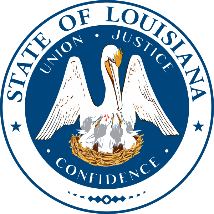 PUBLIC MEETING NOTICEChildren’s Cabinet Board MeetingTuesday, February 14, 202310:30 am – 12:00 pm 4th Floor Press Room, State CapitolAGENDAPresiding, Dr. Melanie Washington, ChairDirector, Children’s CabinetCall meeting to order					Dr. Melanie Washington						                 	     Children’s Cabinet DirectorRoll Call						Michele RabalaisLCTF/CC Exec. AssistantWelcome and Opening Remarks				First Lady Donna EdwardsState of LouisianaGovernor John Bel EdwardsState of LouisianaApproval of Minutes					Children’s Cabinet MembersNOLA – Children and Youth Planning Board		Karen EvansNOLA CYPB Executive DirectorIntegrated Case Management: No Wrong Door		Secretary Terri RicksDCFS Secretary LCTF Comfort Boxes					Tamara JonesLCTF DirectorChildren Cabinet Initiative:				Dr. Melanie Washington							Children’s Cabinet DirectorOther Business	Public CommentsAdjournment